ΑΙΤΗΣΗ ΓΙΑ ΔΙΕΞΑΓΩΓΗ ΠΡΩΙΜΗΣ ΕΡΕΥΝΗΤΙΚΗΣ ΔΡΑΣΤΗΡΙΟΤΗΤΑΣστα πλαίσια της ΔΡΑΣΗΣ ΠΡΟΩΘΗΣΗΣ ΠΑΡΑΓΩΓΗΣ ΕΡΕΥΝΑΣ (Β’ ΚΥΚΛΟΣ - 2023)Αποστέλλοντας την αίτηση αυτή ηλεκτρονικά, αποδέχομαι ότι έχω διαβάσει και κατανοήσει όλες τις πληροφορίες που περιέχονται στη σχετική Προκήρυξη της Δράσης 1 (Δράσεις Προώθησης Παραγωγής Έρευνας - Β’ κύκλος 2023) του Προγράμματος Ενίσχυσης της Έρευνας και Βελτιστοποίησης Λειτουργίας Υπηρεσιών του Πανεπιστημίου ΜακεδονίαςΗΜΕΡΟΜΗΝΙΑ						ΥΠΟΓΡΑΦΗ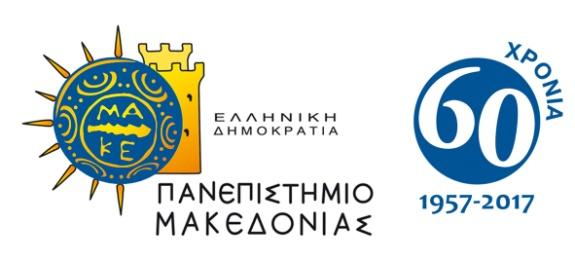 ΕΙΔΙΚΟΣ ΛΟΓΑΡΙΑΣΜΟΣ ΚΟΝΔΥΛΙΩΝ ΕΡΕΥΝΑΣΠΡΟΓΡΑΜΜΑ ΕΝΙΣΧΥΣΗΣ ΤΗΣ ΕΡΕΥΝΑΣ ΚΑΙ ΒΕΛΤΙΣΤΟΠΟΙΗΣΗΣ
 ΛΕΙΤΟΥΡΓΙΑΣ ΥΠΗΡΕΣΙΩΝ ΤΟΥ ΠΑΝΕΠΙΣΤΗΜΙΟΥ ΜΑΚΕΔΟΝΙΑΣΑριθμός αίτησης 
(συμπληρώνεται από τον ΕΛΚΕ)Ονοματεπώνυμο Επιστημονικά ΥπεύθυνουΙδιότητα Επιστημονικά ΥπεύθυνουΑκαδημαϊκό ΤμήμαΤίτλος υποβληθείσας ερευνητικής πρότασης σε διεθνές ερευνητικό πρόγραμμα 
(όπως καταγράφεται στο έντυπο Δ0)Καταγραφή των μερών της διεθνούς κοινοπραξίας (affiliations)………Τίτλος προτεινόμενης 
ερευνητικής πρότασης για διεξαγωγή Πρώιμης Ερευνητικής Δραστηριότητας (ΠΕΔ)Καταγραφή των ερευνητών που θα συμμετέχουν στην ΠΕΔ……...Συμπληρωματικά της αίτησης υποβάλλονται:συμπληρωμένο και πρωτοκολλημένο έντυπο Δ0 αποδεικτικό κατάθεσης ερευνητικής πρότασης ως μέρους διεθνούς ερευνητικής κοινοπραξίαςπεριγραφή (έως 500 λέξεις ) της ΠΕΔΗ ερευνητική πρόταση περιλαμβάνει τη χρήση ανθρωπίνων υποκειμένων ή/και ζώων  ◻ ΝΑΙ          ◻ ΟΧΙ